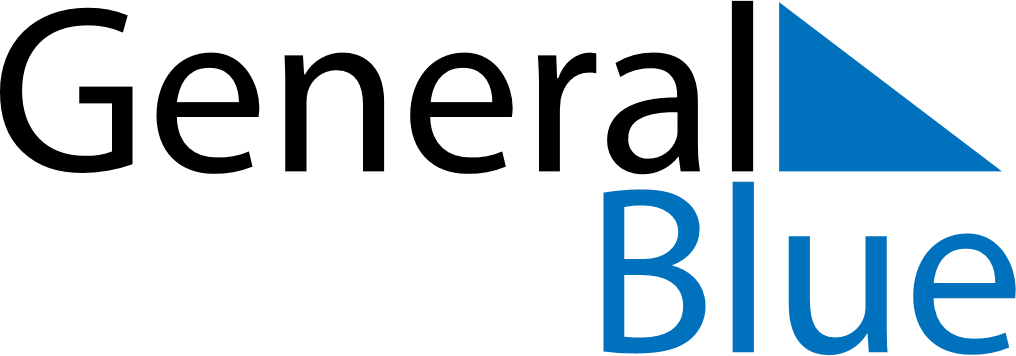 February 2018February 2018February 2018February 2018VenezuelaVenezuelaVenezuelaSundayMondayTuesdayWednesdayThursdayFridayFridaySaturday12234567899101112131415161617CarnivalShrove Tuesday181920212223232425262728